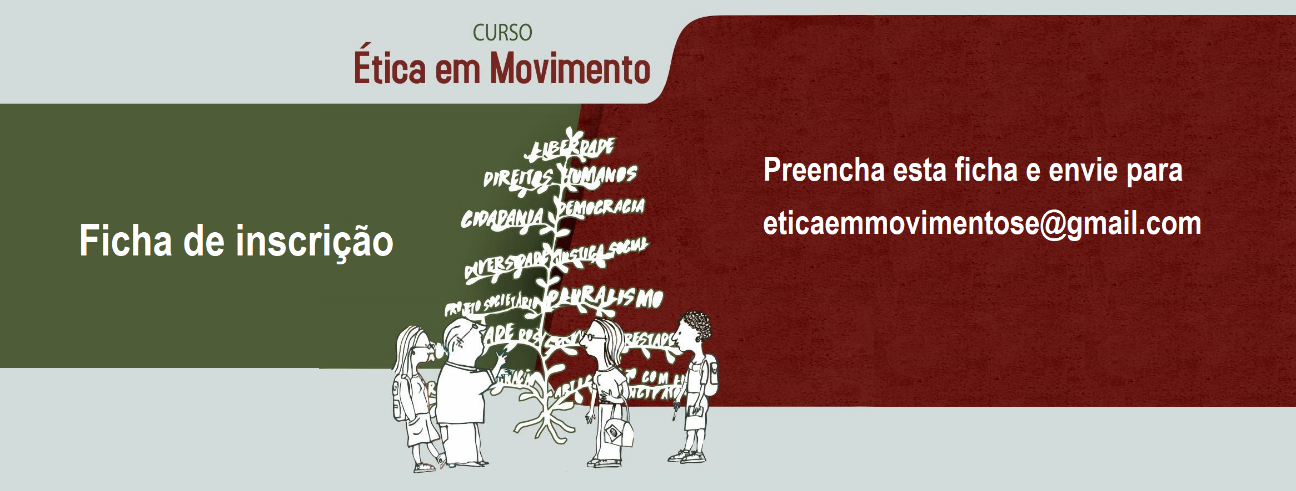 
Nome: __________________________________________________________________

Número de Inscrição do CRESS: __________________________________________________________________

Endereço: __________________________________________________________________
E-mail: _________________________________________________________________
Tel: (   )  ____________________ Whats app (    ) _________________________Local/instituição de trabalho ____________________________________________________ Módulo:  Lagarto (   )     Estância (   )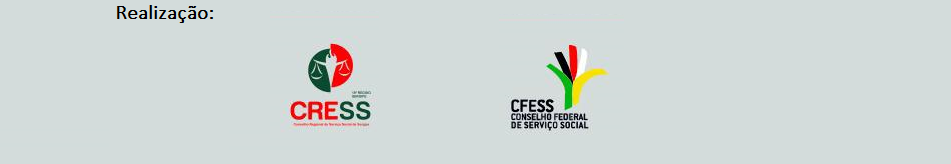 